PENGARUH PEMBERIAN BONUS DAN TUNJANGAN TERHADAP SEMANGAT KERJA DI PT. TELKOM KOTA MEDANSKRIPSIDiajukan Guna memenuhi persyaratanmemperoleh Gelar Sarjana Manajemen (SM)Program Studi Manajemen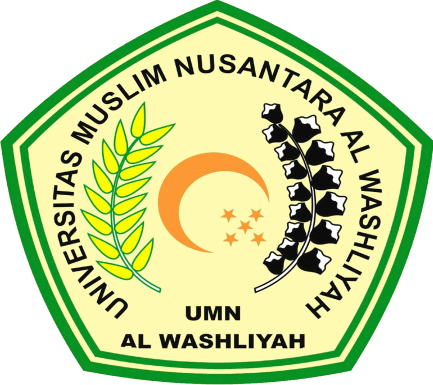 OLEH :DINDA TAMARA173114193FAKULTAS  EKONOMI PROGRAN STUDI MANAJEMENUNIVERSITAS  MUSLIM  NUSANTARA  AL WASHLIYAHMEDAN2021